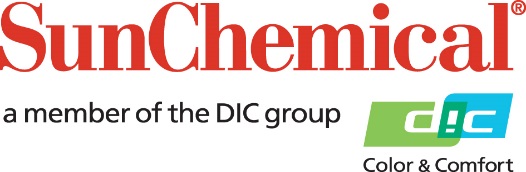 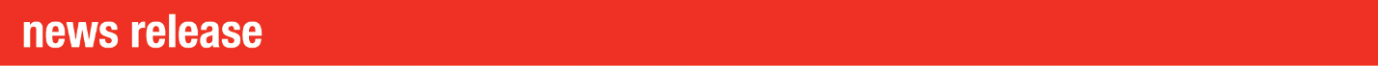 PR Contacts:					Heather Buchholz, Sun Chemical	Matthew Parry, Mower +1 708 236 3779			+315 413 4318heather.buchholz@sunchemical.com	mparry@mower.com  Sun Chemical and DIC Corporation Greenhouse Gas Emissions Reduction Targets Validated by SBTiPARSIPPANY, N.J., U.S.A. – March 2, 2023 – The greenhouse gas emissions reduction targets of Sun Chemical and its parent company, DIC Corporation, have been validated by the Science Based Targets initiative (SBTi) as being consistent with levels that climate science says are necessary to limit average global warming to well below two degrees Celsius above pre-industrial levels. “To be validated by the SBTi is a major accomplishment, especially for an organization the size and complexity of Sun Chemical and the entire DIC Group,” said Mike Simoni, Global Sustainability Director, Sun Chemical. “It shows our entire organization’s commitment to lead the industry charge toward sustainability.”Recognizing climate change as a critical social imperative, Sun Chemical and the entire DIC Group, has a goal of achieving carbon neutrality by working to lower total Scope 1, 2 and 3 greenhouse gas emissions by 27.5 percent taking 2019 as baseline. Additionally, Sun Chemical and the DIC Group are working to curtail greenhouse gas emissions by 13.5 percent by 2030 by advancing the use of recycled and biomass raw materials, assisting customers to improve recycling rates, decreasing the disposal of used products, and enhancing the efficiency of material recycling employing proprietary technologies. The targets also include an acceleration of supplier sustainability engagement for 80 percent of procurement spending by 2027. “Sun Chemical, as part of the DIC Group, have demonstrated our deep commitment to sustainability over many years, and achieving the Science Based Targets Initiative endorsement is an important next step in that journey,” said Dr. Nikola Juhasz, Global Technical Director of Sustainability, Sun Chemical. “Our plans include focus on exciting product and service innovations to enable circularity and that will have cascading environmental benefits throughout our value chains.”“This endorsement from SBTi is recognizing our commitment to greenhouse gas emissions reduction and circularity, and will further support our customers’ efforts to meet their own sustainability targets,” said Nicolas Bétin, Global Sustainability Business Leader, Sun Chemical. Since 2020, Sun Chemical’s Corporate Sustainability Committee has met to further strengthen its approach to addressing the sustainability needs of the industries it serves. DIC also has an established Climate Change Subcommittee which is responsible for discussing and debating responses to climate change-related issues as well as considering climate change targets and initiatives. Energy-Saving Promotion Committees have been established at all locations. These committees verify the progress of initiatives, engage in discussions and conduct energy-saving measures. Some of these key CO2 emissions reduction efforts include: Energy-saving initiatives, including site assessments and five- to 10-year plans for investmentDigital control systems to maximize energy management for production and utility equipmentNet zero-energy buildings by investing in energy-efficient equipment, such as cogeneration systems, LED lighting, insulation, etc.Renewable infrastructure investments, such as biomass boilers or wind and solar powerPurposeful energy-efficient options for new facility construction or building expansionsTo learn more about Sun Chemical’s approach to sustainability or to download its latest Sustainability Report, visit www.sunchemical.com/sustainability. About Sun Chemical Sun Chemical, a member of the DIC Group, is a leading producer of packaging and graphic solutions, color and display technologies, functional products, electronic materials, and products for the automotive and healthcare industries. Together with DIC, Sun Chemical is continuously working to promote and develop sustainable solutions to exceed customer expectations and better the world around us. With combined annual sales of more than $8.5 billion and 22,000+ employees worldwide, the DIC Group companies support a diverse collection of global customers. Sun Chemical Corporation is a subsidiary of Sun Chemical Group Coöperatief U.A., the Netherlands, and is headquartered in Parsippany, New Jersey, U.S.A. For more information, please visit our website at www.sunchemical.com or connect with us on LinkedIn, or Instagram. 